Муниципальное бюджетное образовательное учреждение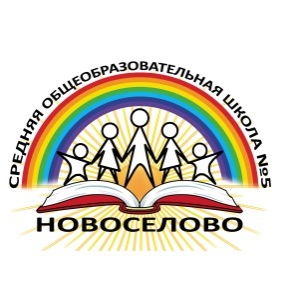 Новоселовская средняя общеобразовательная школа №5имени Героя Советского Союза В.И. Русинова                                         Тел. 8 (39147) 91-9-77 				      e-mail: info-eva@yandex.ruПРИКАЗот 13 октября 2022 г.                                                                                   № 252О рабочей группе по введениюобновленных ФГОС НОО ОООНа основании ст.28 ФЗ «Об образовании» от 29.12.2012 №273-ФЗ, приказа Минпросвещения от 31.05.2021 №286 «Об утверждении ФГОС НОО», приказа Минпросвещения от 31.05.2021 №287 «Об утверждении ФГОС ООО», в целях введения и подготовки к реализации обновленных федеральных образовательных стандартов начального и основного общего образованияПРИКАЗЫВАЮ:Утвердить Положение о рабочей группе по введению в МБОУ Новоселовской СОШ №5 федеральных государственных образовательных стандартов начального общего и основного общего образования, утвержденных приказами Минпросещения от 311.05.2021г № 286 и №287 (Приложение 1).Утвердить состав рабочей группы по введению обновленных ФГОС НОО и ООО (Приложение 2).Рабочей группе:- обеспечить подготовку к введению в МБОУ Новоселовской СОШ №5 обновленных ФГОС НОО и ООО с 01.09.2022г для 1-х и 5-х классов;- разработать план-график введения обновленных ФГОС НОО и ООО до 20.10.2021г.4. Контроль за исполнением приказа оставляю за собой.Директор МБОУ Новоселовской СОШ №5                                              С.В. ЦелитанПриложение 1 к приказу №252 от 13.10.2021Положение о рабочей группе по введению в МБОУ Новоселовской СОШ №5 им. Героя Советского Союза В.И. Русинова федеральных государственных образовательных стандартов начального общего и основного общего образо вания, утвержденных приказами Минпросвещения от 31.05.2021 № 286 и 2871. Общие положенияПоложение о рабочей группе по введению в МБОУ Новоселовской СОШ №5 федеральных государственных образовательных стандартов начального общего и основного общего образования, утвержденных приказами Минпросвещения от 31.05.2021 № 286 и 287, (далее – рабочая группа) регламентирует деятельность рабочей группы при поэтапном введении в МБОУ Новоселовской СОШ №5 (далее – школа) федеральных государственных образовательных стандартов начального общего и основного общего образования, утвержденных приказами Минпросвещения от 31.05.2021 № 286 и 287 (далее – ФГОС-2021).Деятельность рабочей группы осуществляется в соответствии с действующим законодательством Российской Федерации и настоящим Положением.2. Цели и задачи рабочей группыОсновная цель рабочей группы – обеспечить системный подход к введению ФГОС-2021 на уровнях начального и основного общего образования с учетом имеющихся в школе ресурсов.Основными задачами рабочей группы являются:определение условий для реализации ООП НОО и ООП ООО в соответствии с ФГОС – 2021;создание	нормативной	и	организационно-правовой	базы, регламентирующей деятельность школы по введению ФГОС-2021;реализация мероприятий, направленных на введение ФГОС-2021 в соответствии с утвержденным план-графиком введения ФГОС - 2021;анализ и отчет о результатах мероприятий по введению в школе ФГОС-2021.3. Функции рабочей группыЭкспертно-аналитическая:разработка проектов основных образовательных программ НОО и ООО в соответствии со ФГОС-2021;анализ и корректировка действующих и разработка новых локальных нормативных актов школы в соответствии со ФГОС-2021;анализ материально-технических, учебно-методических, психолого-педагогических, кадровых и финансовых условий школы на предмет их соответствия требованиям ФГОС-2021;разработка предложений мероприятий, которые будут способствовать соответствия условий школы требованиям ФГОС-2021;анализ информации о результатах мероприятий по введению в школе ФГОС-2021.Координационно-методическая:координация деятельности педагогов, работающих с учащимися 1–4-х, 5–9-х классов, в рамках введения ФГОС-2021;оказание методической поддержки педагогам при разработке компонентов основных образовательных программ в соответствии с требованиями ФГОС-2021.Информационная:своевременное размещение информации по введению ФГОС-2021 на сайте школы;разъяснение участникам образовательного процесса перспектив и результатов введения в школе ФГОС-2021.4. Права и обязанности рабочей группыВ процессе работы рабочая группа имеет право:запрашивать у работников школы необходимую информацию;при необходимости приглашать на заседания рабочей группы представителей Управляющего совета, Общешкольного родительского комитета;привлекать к исполнению поручений других работников школы с согласия руководителя рабочей группы или директора школы.В процессе работы рабочая группа обязана:выполнять поручения в срок, установленный директором школы;следить за качеством информационных, юридических и научно-методических материалов, получаемых в результате проведения мероприятий по введению ФГОС- 2021;соблюдать законодательство Российской Федерации, локальные нормативные акты школы.5. Организация деятельности рабочей группыРуководитель и члены рабочей группы утверждаются приказом директора. В состав рабочей группы могут входить педагогические и иные работники школы. Рабочая группа действует на период введения в школе ФГОС-2021.Деятельность рабочей группы осуществляется по плану введения в школе ФГОС-2021, утвержденному директором школы.Заседания рабочей группы проводятся по мере необходимости, но не реже одного раза в четверть.Заседание рабочей группы ведет руководитель рабочей группы либо по его поручению другой член рабочей группы.Для учета результатов голосования заседание рабочей группы считается правомочным, если на нем присутствует не менее половины членов рабочей группы. Результат голосования определяется простым большинством голосов присутствующих на заседании членов рабочей группы с учетом голосов руководителя рабочей группы.Контроль за деятельностью рабочей группы осуществляет руководитель рабочей группы и директор школы.6. Делопроизводство6.1.     Заседание рабочей группы оформляются протоколом.6.2.     Протоколы составляет выбранный на заседании член рабочей группы. Приложение 2 к приказу №252 от 13.10.2021Состав рабочей группы по введению обновленных ФГОС НОО и ООО в МБОУ Новоселовской СОШ №5 им. Героя Советского Союза В.И. Русинова№ФИОЗанимаемая должность1Целитан Светлана ВалерьевнаДиректор школы2Каминская Юлия АлександровнаЗаместитель директора школы по УВР3Юдичев Михаил ВикторовичЗаместитель директора школы по УВР4Обеднина Алла ВикторовнаЗаместитель директора школы по ВР5Павлов Александр НиколаевичЗаместитель директора по информатизации, учитель информатики6Матулис Елена НиколаевнаРуководитель психологической службы в школе, педагог-психолог7Воронкова Юлия ВладимировнаПредседатель педагогического консилиума школы8Демидова Надежда АлександровнаРуководитель методического объединения педагогов специального коррекционного обучения9Михеева Татьяна ИвановнаРуководитель методического объединения учителей русского языка и литература 10Черкашина Раушания РинатовнаРуководитель методического объединения учителей иностранного языка11Деркач Наталья ВикторовнаРуководитель методического объединения учителей математики12Иванова Валентина ГеннадьевнаРуководитель методического объединения учителей естественнонаучных дисциплин13Лукьянова Галина МихайловнаРуководитель методического объединения учителей технологии и ИЗО14Бушенский Владимир НиколаевичРуководитель школьного спортивного клуба15Шульц Алена КорнеевнаРуководитель методического объединения учителей начальных классов